Konkursy programu edukacji antytytoniowej rozstrzygnięte!	ZPO w Stykowie w roku szkolnym 2019/2020 zorganizował konkursy plastyczne w ramach realizacji programu edukacji antytytoniowej: „Czyste powietrze wokół nas”, „Nie pal przy mnie proszę”, „Znajdź właściwe rozwiązanie” oraz „Bieg po zdrowie”, którego organizatorem jest Państwowa Inspekcja Sanitarna.	Głównym celem konkursu było kształtowanie u dzieci i rodziców postaw odpowiedzialności za własne zdrowie i uwrażliwienie dzieci na szkodliwe oddziaływanie dymu papierosowego, związane z biernym paleniem. Zwiększenie wiedzy w zakresie zdrowego trybu życia i umiejętności uczniów na temat zdrowia w kontekście szkodliwości palenia papierosów i e-papierosów.	Zadaniem uczniów było wykonanie prac plastycznych, których tematyka miała nawiązywać do profilaktyki antytytoniowej, ograniczania palenia tytoniu i wpływu palenia tytoniu na zdrowie.	Wyróżniliśmy z dwóch etapów najlepsze prace. Laureatem konkursu plastycznego programu edukacji antytytoniowej „ Czyste powietrze wokół nas”, pt. „Ja i czyste powietrze wokół mnie” zostaje – Bębas Oliwia z kl. „0”. Główną nagrodę konkursu plastycznego programu edukacji antytytoniowej „Nie pal przy mnie proszę”, pt. „Nie palisz – życie ocalisz! ”  zostaje – Łukawska Aleksandra z kl. I; II miejsce - Maciąg Rafał kl. II; III miejsce - Gizan Amelka kl. I . Laureaci najlepszych prac otrzymają nagrody, a pozostali uczestnicy słodkie upominki. Serdeczne podziękowania dla Dyrekcji.	Koordynator programu: Magdalena Bryła, Anna Rycombel.	Jury:Anna RycombelBarbara MichalczewskaMagdalena Bryła Program edukacji antytytoniowej – wyniki konkursu:I etap  „CZYSTE POWIETRZE WOKÓŁ NAS” – konkurs plastyczny pt. „Ja i czyste powietrze wokół mnie”- I miejsce.II etap „NIE PAL PRZY MNIE PROSZĘ” – konkurs plastyczny pt.  „Nie palisz – życie ocalisz! ” – I, II, III miejsce.Uczestnicy konkursów:Wszystkim dzieciom, które brały udział w konkurach serdecznie dziękujemy!Nagrody i słodki poczęstunek otrzymacie po powrocie do szkoły. Wraz z dostarczonymi pracami rozdamy nagrody i wykonamy wystawę waszych prac plastycznych.Opracowała:Anna RycombelMagdalena Bryła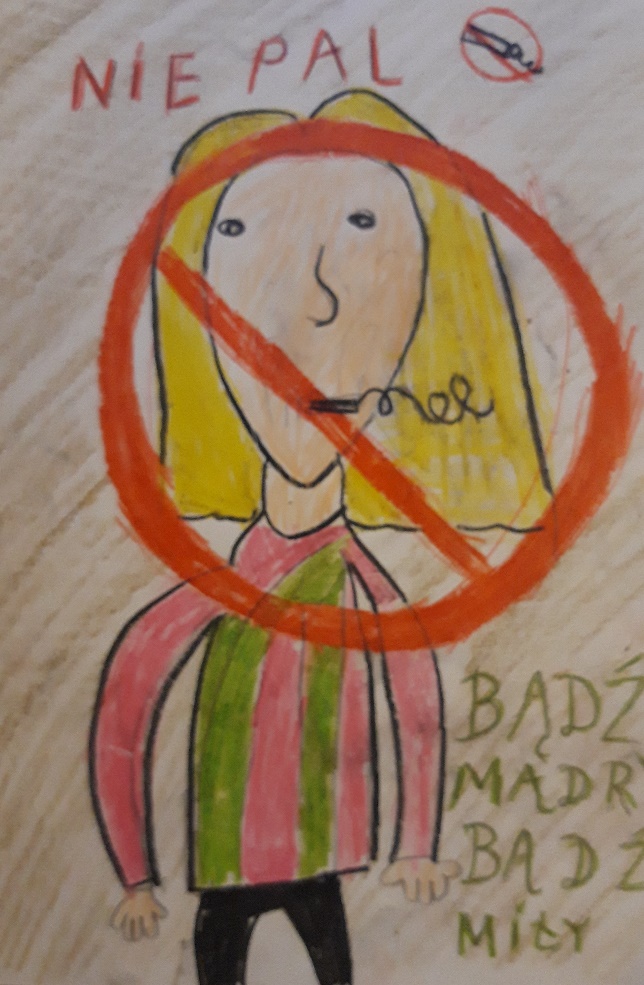 I miejsce: Bębas Oliwia kl. 0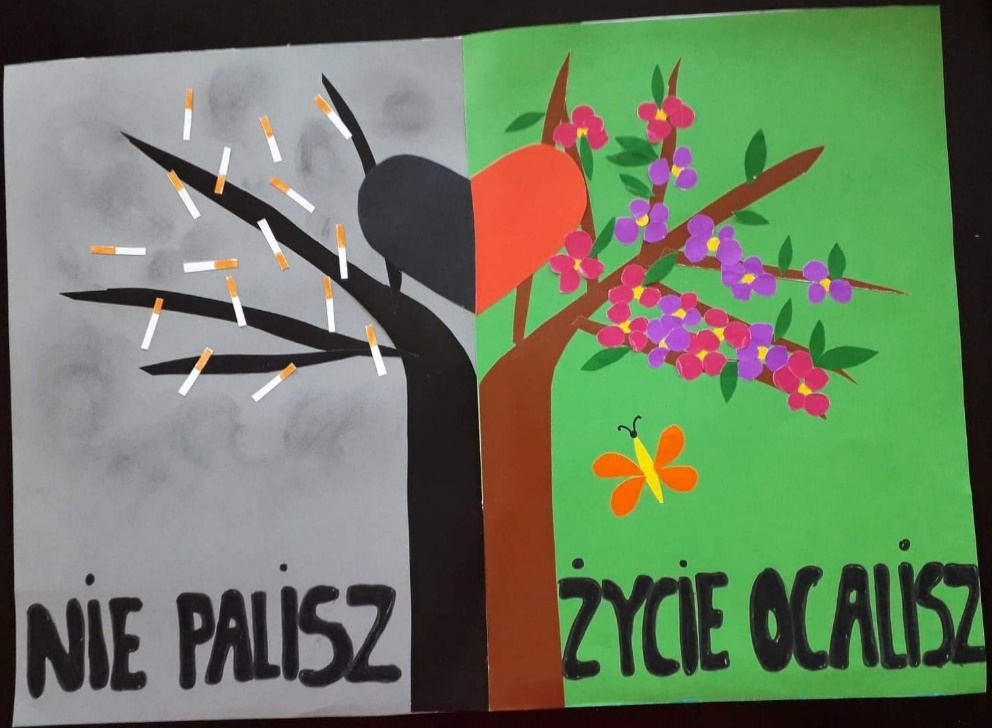 I miejsce: Łukawska Aleksandra kl. I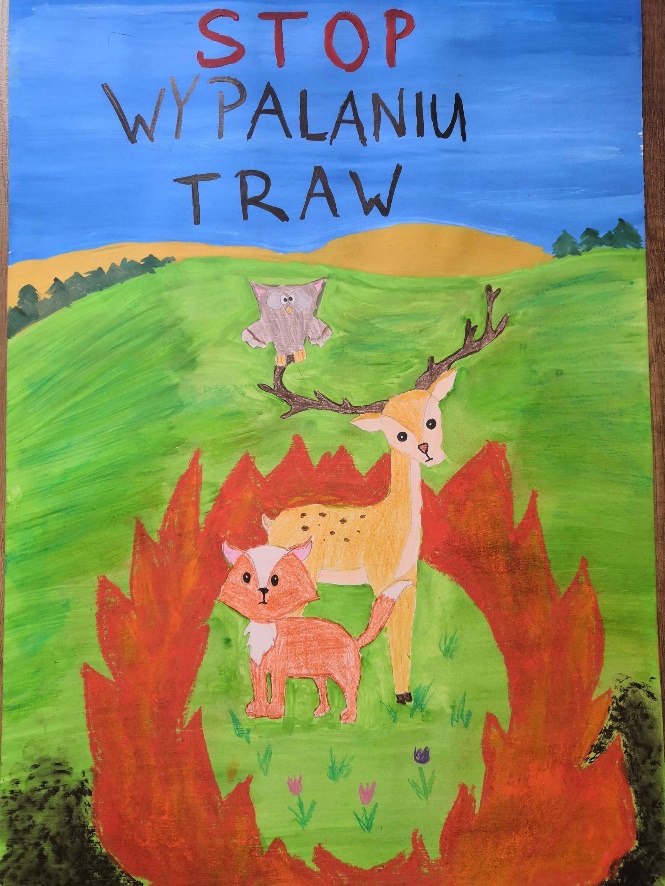 II miejsce: Maciąg Rafał kl. II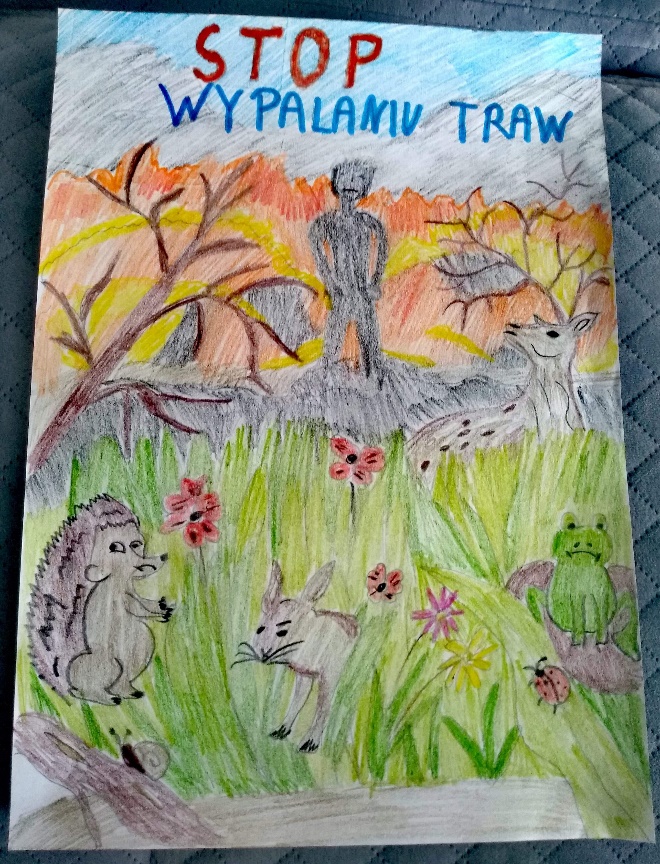 III miejsce: Gizan Amelka kl. IIKl. 0Bębas OliwiaGizan NatalkaJędrzejczyk GabrysiaKl. IŁukawska AleksandraKl. IIBułtralik MariaGizan AmelkaSzot OlafGarbacz KrystianJagieła WiktoriaKacperska MajaKoszarska NatalkaKusiak JulianMaciąg RafałTurek Michalina Walkiewicz LenaWalkiewicz LiliannaZaczyński WiktorZięba GrzegorzKl. IIIBiałecki Oliwier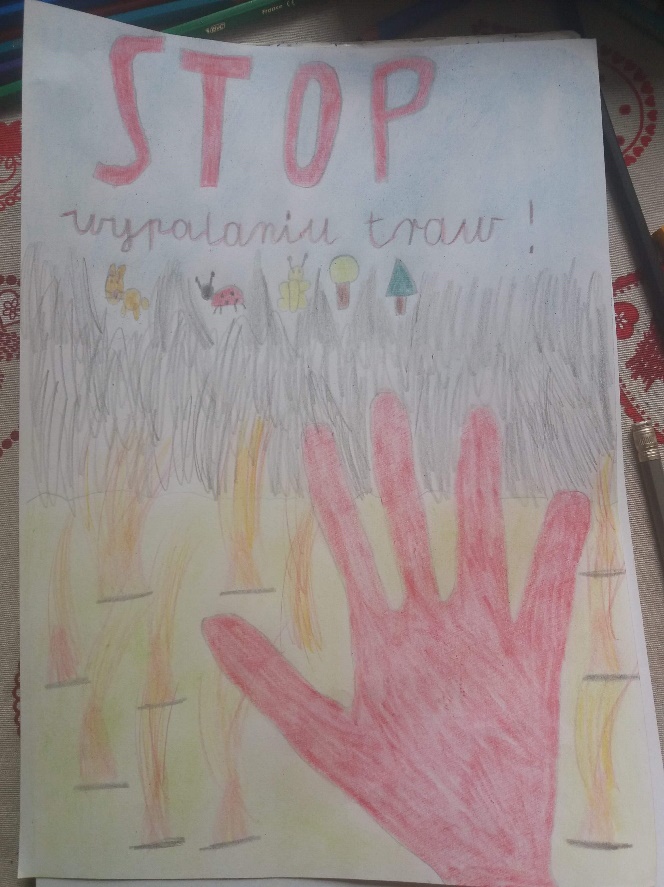 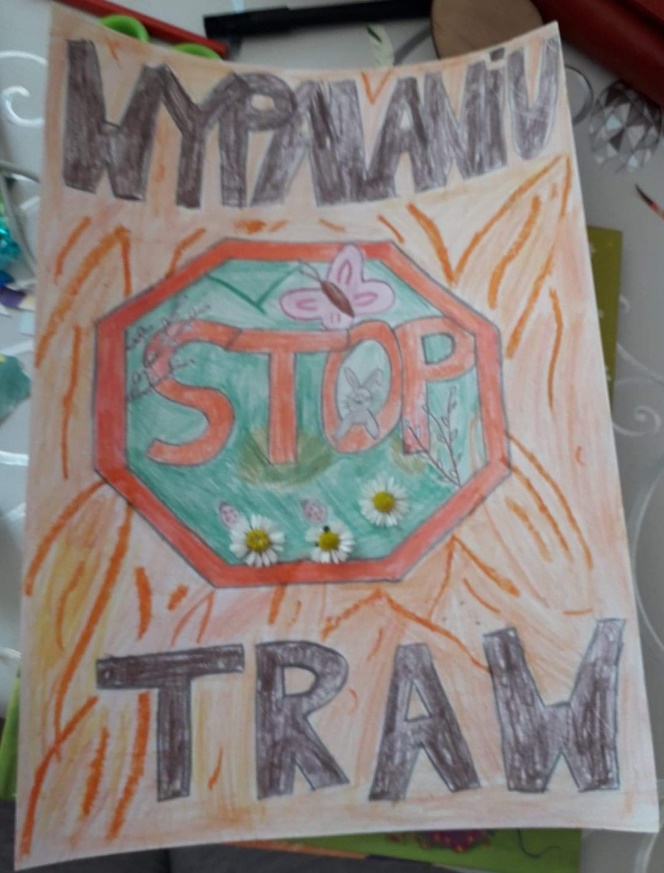 Kusiak Julian kl. IIJagieła Wiktoria kl. II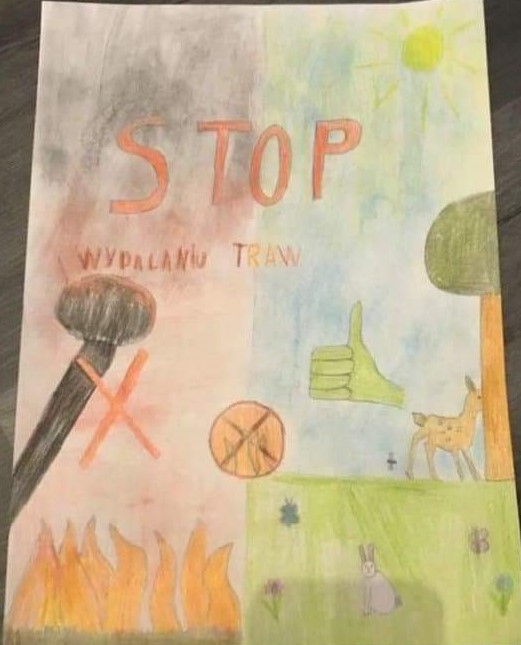 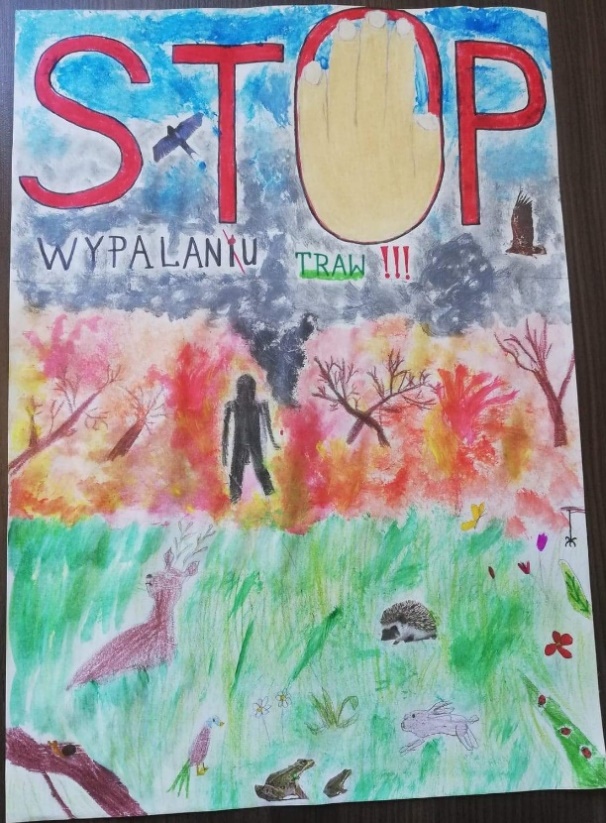 Bułtralik Maria kl. IIKacperska Maja kl. II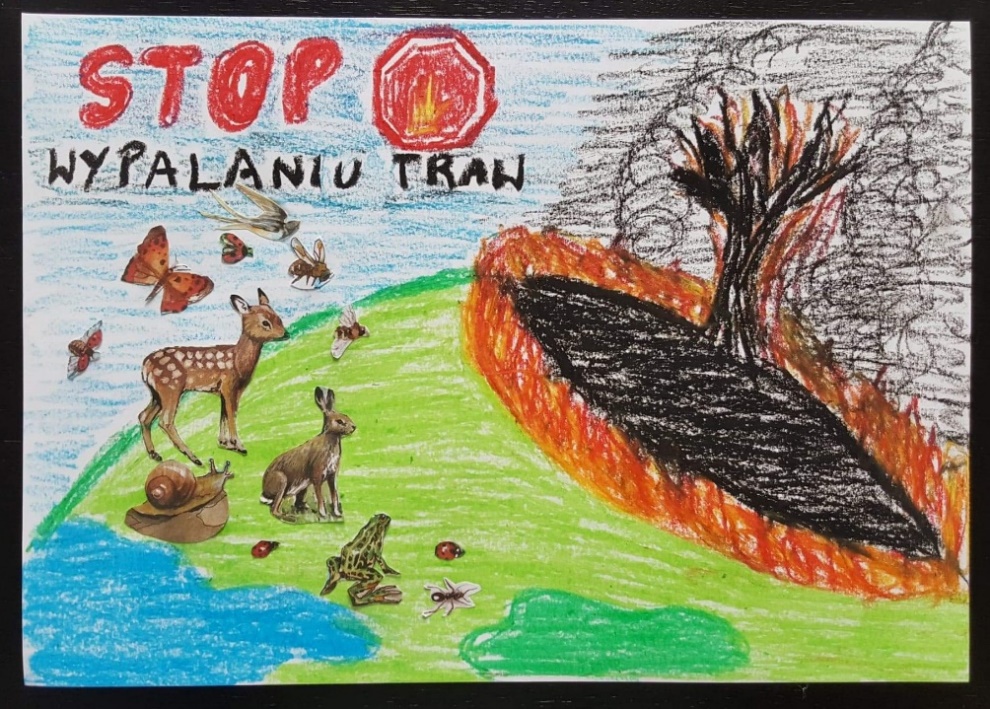 Walkiewicz Lilianna kl. II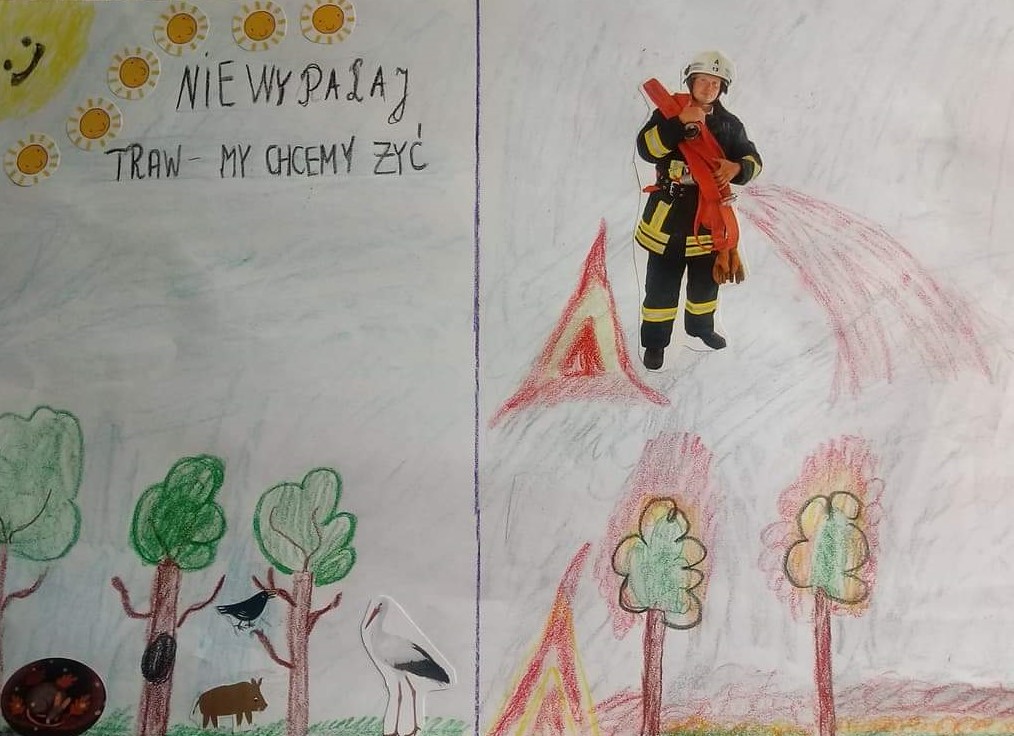 Zaczyński Wiktor kl.II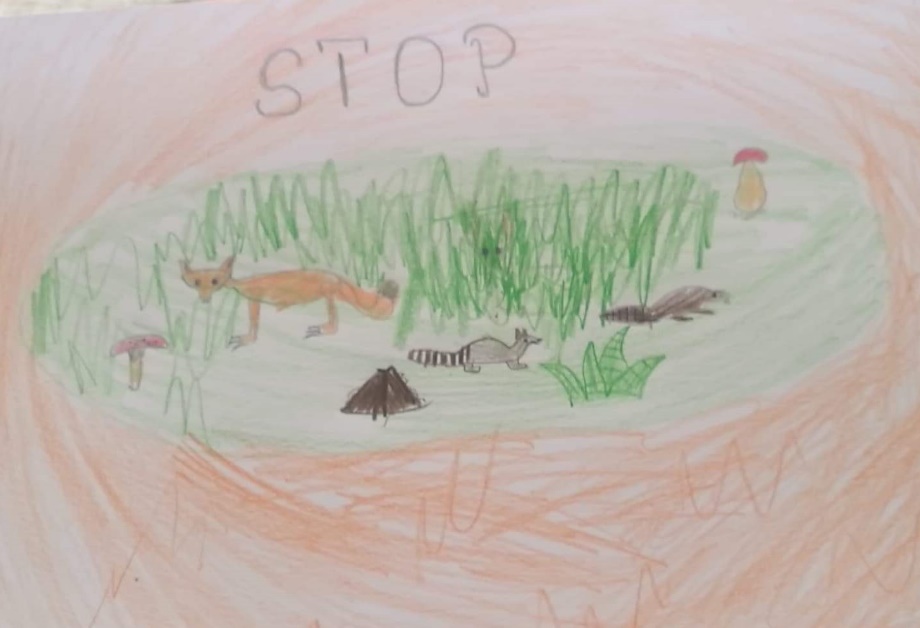 Garbacz Krystian kl. II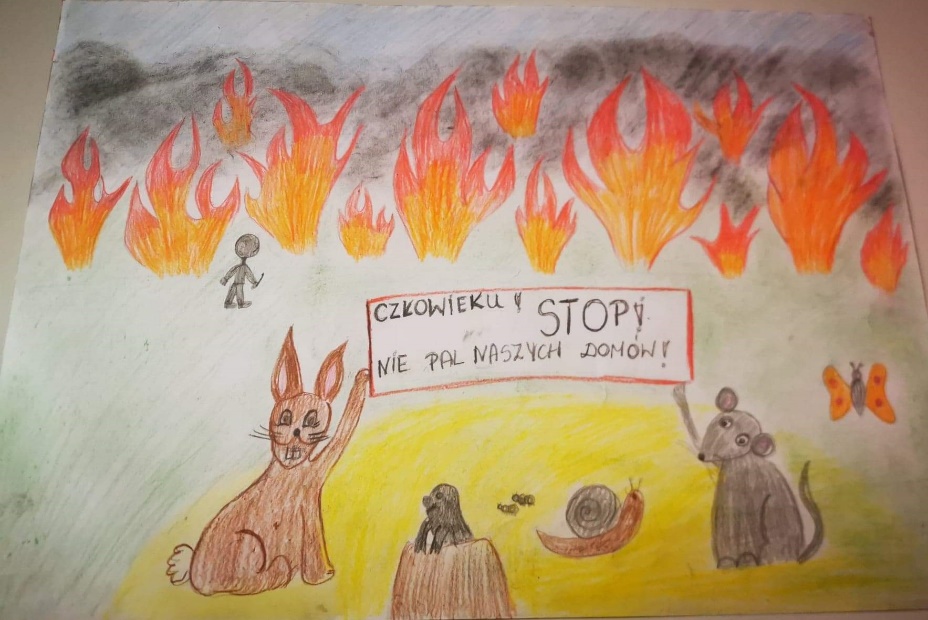 Walkiewicz Lena kl. II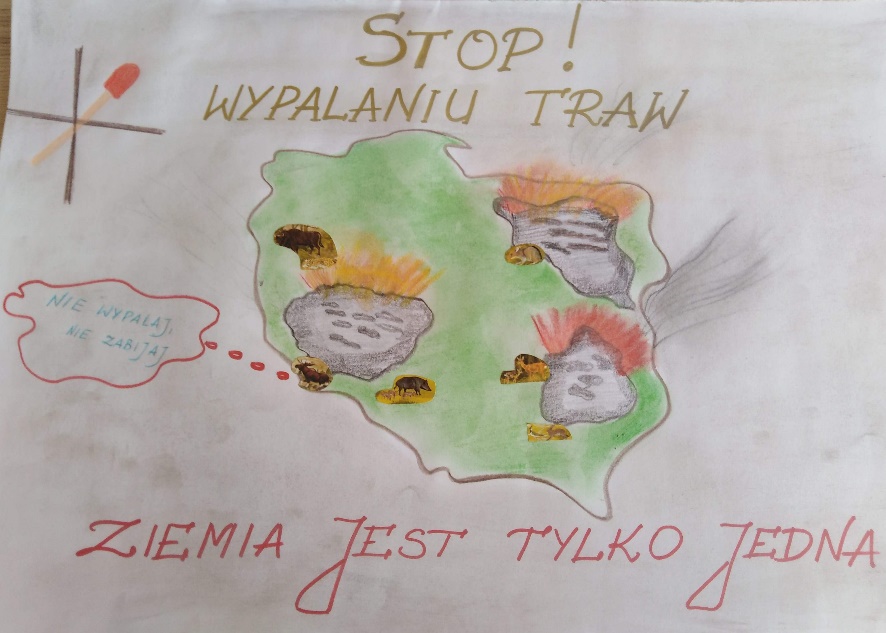 Szot Olaf kl. II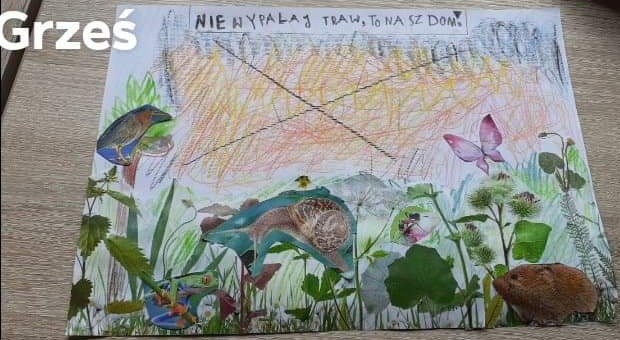 Zięba Grzegorz kl. II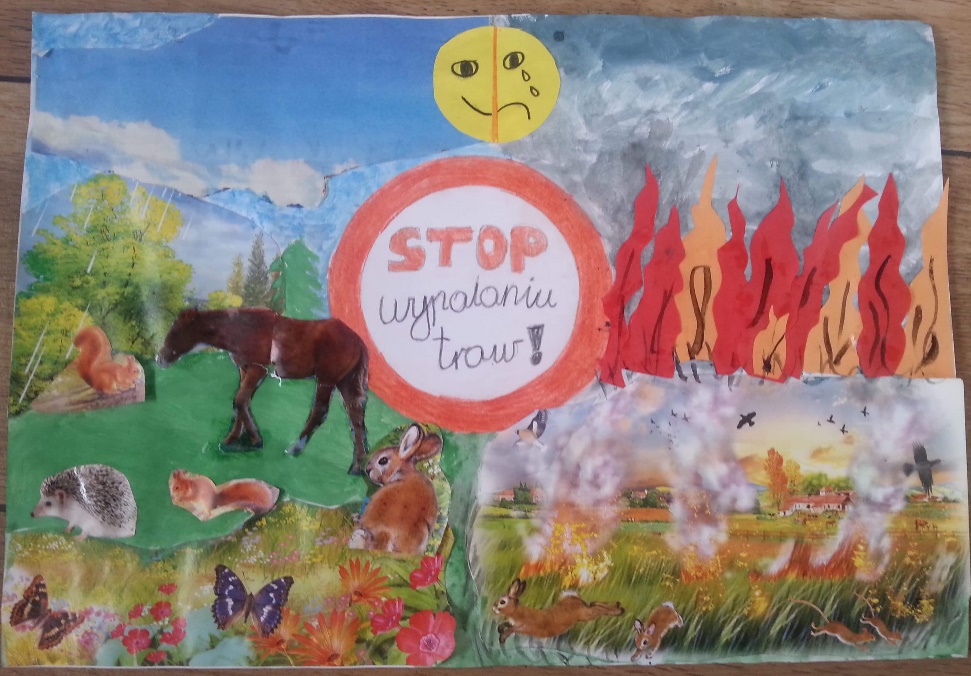 Koszarska Natalka kl. II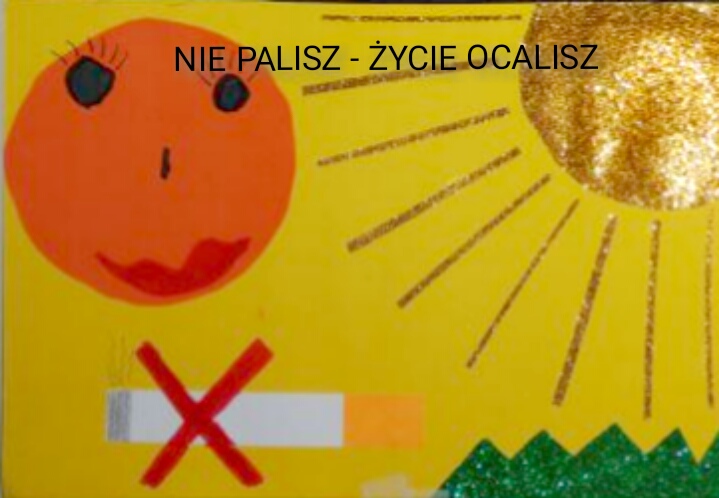 Gizan Natalka kl. 0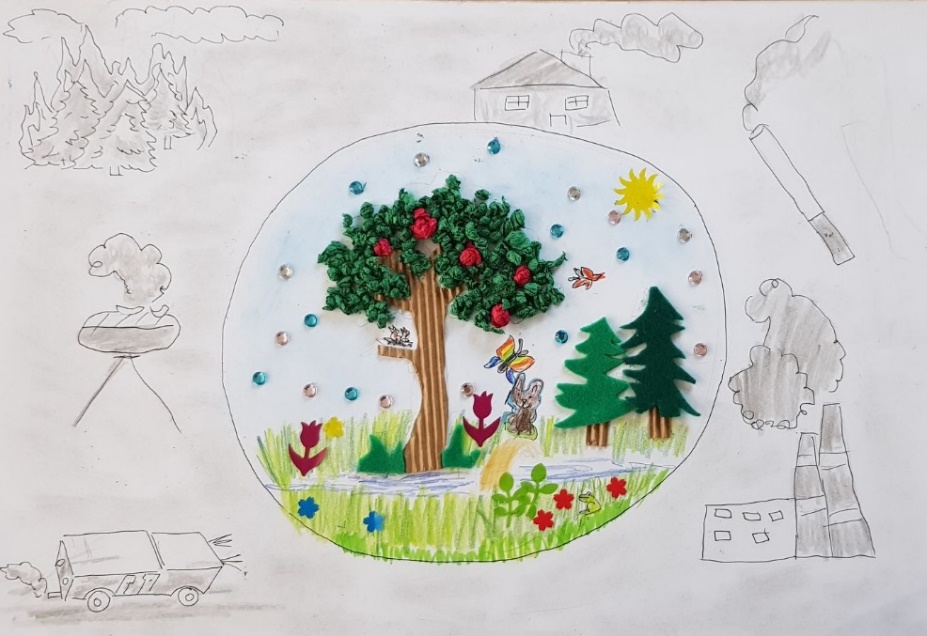 Jędrzejczyk Gabrysia kl. 0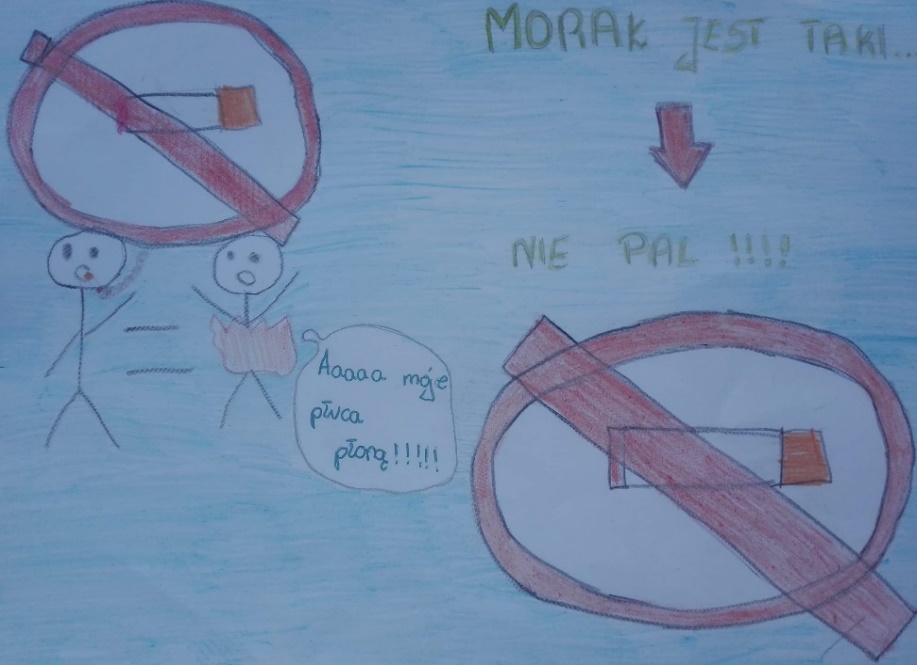 Białecki Oliwier kl. III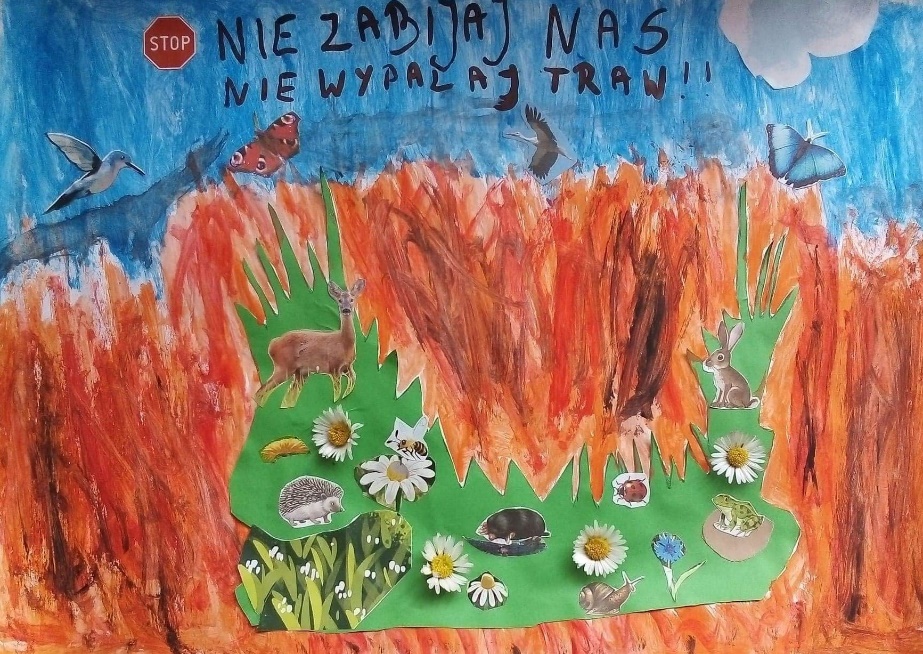 Turek Michalina kl. II